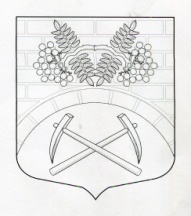 АДМИНИСТРАЦИЯ МУНИЦИПАЛЬНОГО ОБРАЗОВАНИЯПУТИЛОВСКОЕ СЕЛЬСКОЕ ПОСЕЛЕНИЕ КИРОВСКОГО МУНИЦИПАЛЬНОГО РАЙОНАЛЕНИНГРАДСКОЙ ОБЛАСТИ	           ПОСТАНОВЛЕНИЕот 06 сентября 2017года  № 226Об обеспечении надлежащего состояния наружного противопожарного водоснабжения в границах муниципального образования  Путиловское сельское поселениеКировского муниципального района Ленинградской областиВ соответствии с Федеральными законами от 22 июня 2008 г. №123-ФЗ «Технический регламент о требованиях пожарной безопасности», от 21 декабря 1994г. № 69 - ФЗ « О пожарной безопасности», Федеральным законом Российской Федерации от 7 декабря 2011 г. № 416 - ФЗ «О водоснабжении и водоотведении», Правилами противопожарного режима в Российской Федерации (утвержденными постановлением Правительства Российской Федерации от 25 апреля 2012 г. № 390 « О противопожарном режиме»,  в целях обеспечения пожарной безопасности на территории муниципального образования Путиловское сельское поселение Кировского муниципального района Ленинградской области (далее – МО Путиловское сельское поселение), активизации работы по приведению наружного противопожарного водоснабжения в соответствие с нормами и правилами, а так же создания в целях пожаротушения условий для забора в любое время года воды из источников наружного противопожарного водоснабжения постановлет: 1. Утвердить Порядок содержания и эксплуатации источников наружного противопожарного водоснабжения в границах МО Путиловское сельское поселение согласно приложению №1.2. Поддерживать имеющиеся на территории поселения источники наружного противопожарного водоснабжения согласно приложению №2 в постоянной готовности к забору воды пожарной техникой для тушения пожаров, для чего администрация МО Путиловское сельское поселение планировать финансирование мероприятий на эти цели.3. Рекомендовать директору МУП «Путиловожилкомхоз»:3.1. Два раза в год (весной – с 01 апреля по 01 июня и осенью – с 01 сентября по 01 ноября) проводить совместно с Филиалом государственного казенного учреждения Ленинградской области « Ленинградская областная противопожарно-спасательная служба» «Отряд государственной противопожарной службы Кировского района» (далее – «ОГПС Кировского района») комиссионное обследование (проверку) средств наружного противопожарного водоснабжения на территории МО Путиловское сельское поселение  и в сроки до 20 июня и 20 ноября результаты представлять для обобщения и доклада главе администрации МО Путиловское сельское поселение в администрацию муниципального образования Путиловское сельское поселение Кировского муниципального района Ленинградской области.3.2. Выделять транспорт для комиссионного обследования (проверки) средств наружного противопожарного водоснабжения.3.3. Принимать своевременные меры по ремонту и восстановлению неисправных источников противопожарного водоснабжения, обеспечить установку на видных местах указателей установленного образца.3.4. Предоставлять в государственное учреждение «ОГПС Кировского района» перечни имеющихся источников противопожарного водоснабжения, подлежащих испытанию на водоотдачу.4.    Рекомендовать «ОГПС Кировского района»:4.1. Заключить соглашения с МУП «Путиловожилкомхоз», иными организациями, расположенными на территории МО Путиловское сельское поселение, о порядке взаимодействия в сфере содержания и эксплуатации источников противопожарного водоснабжения.4.2. Согласовать планы (инструкции) о порядке учета, проверки и использования источников наружного противопожарного водоснабжения с МУП "Путиловожилкомхоз" и иными организациями, имеющими в собственности, хозяйственном ведении или оперативном управлении источники противопожарного водоснабжения.5. Ответственному по пожарной безопасности администрации МО  Путиловское сельское поселение:5.1. Оказывать необходимую методическую и техническую помощь МУП «Путиловожилкомхоз».5.2.   Оказывать необходимую методическую помощь руководителям организаций, имеющих в собственности, хозяйственном ведении или оперативном управлении источники наружного противопожарного водоснабжения. 5.3. Обеспечить действенный контроль в вопросах обеспечения объектов, населенных пунктов МО Путиловское сельское поселение наружным противопожарным водоснабжением.6.   Опубликовать данное постановление в средствах массовой информации без приложений (с приложениями разместить на официальном сайте МО Путиловское сельское поселение).7.  Настоящее постановление вступает в силу с момента его официального опубликования на сайте администрации.8.     Контроль за исполнением постановления оставляю за собой.Глава администрации                                                                В.И. ЕгорихинРазослано: дело,  МУП «Путиловожилкомхоз», официальный сайт.Утвержденпостановлениемадминистрации  МО Путиловское сельское поселениеот 06 сентября  2017года  № 226 (приложение 1)          Порядоксодержания  и эксплуатации источников наружного противопожарного водоснабжения в границах муниципального образования Путиловское сельское поселение Кировского муниципального района Ленинградской областиОбщие положения1.1. Порядок содержания и эксплуатации источников наружного противопожарного водоснабжения в границах муниципального образования Путиловское сельское поселение Кировского муниципального района Ленинградской области (далее - Порядок) разработан в соответствии с Федеральными законами от 22.07.2008 N 123-ФЗ "Технический регламент о требованиях пожарной безопасности", от 21.12.1994 N 69-ФЗ "О пожарной безопасности", Федеральным законом Российской Федерации от 7 декабря 2011г. № 416-ФЗ «О водоснабжении и водоотведении», Правилами противопожарного режима в Российской Федерации (утверждены постановлением Правительства Российской Федерации от 25.04.2012 № 390 «О противопожарном режиме»), Правилами технической эксплуатации систем и сооружений коммунального водоснабжения и канализации ( утверждены приказом Госстроя России от 30.12.1999 № 168), Сводом правил (СП) «Системы противопожарной защиты. Источники наружного противопожарного водоснабжения. Требования пожарной безопасности» (утвержден приказом МЧС России от 25.03.2009 №178), СНиП 2.04.02-84* «Водоснабжение. Наружные сети и сооружения» (утвержены постановлением Госстроя СССР от 27.07.1984 №123), ГОСТ Р 53961-2010 «Техника пожарная. Гидранты пожарные подземные. Общие технические требования. Методы испытаний» (утвержден и введен в действие Приказом Росстандарта от 25 ноября 2010 г. №522-ст).1.2. В Порядке применяются следующие понятия и сокращения:- источники наружного противопожарного водоснабжения (далее-источники ППВ) - наружные водопроводные сети с пожарными гидрантами, противопожарные резервуары и водные объекты, используемые для целей пожаротушения;- пожарный гидрант – устройство для отбора воды из водопроводной сети на цели пожаротушения с  помощью пожарной колонки устройство;- противопожарное водоснабжение - комплекс инженерно-технических сооружений, предназначенных для забора и транспортировки воды, хранения ее запасов и использования для целей пожаротушения;- пожаротушение - тушение пожаров, заправка пожарных автоцистерн, пожарно-тактические учения и занятия, оперативно-тактическое изучение района выезда, проверка (обследование) работоспособности источников ППВ;- район выезда – территория, на которой силами Филиала государственного казенного учреждения Ленинградской области «Ленинградская областная противопожарно-спасательная служба» «Отряд государственной противопожарной службы Кировского района» (далее – «ОГПС Кировского района») или иными организациями, имеющими лицензию на право проведения данного вида работ, осуществляется тушение пожаров.1.3. Порядок предназначен для использования при определении взаимоотношений между органами местного самоуправления - муниципальным образованием Путиловское сельское поселение Кировского муниципального района Ленинградской области (далее - МО Путиловское сельское поселение), МУП «Путиловожилкомхоз», иными предприятиями, учреждениями и организациями независимо от ведомственной принадлежности и организационно-правовой формы собственности (далее - организации), имеющими в собственности, хозяйственном ведении или оперативном управлении источники ППВ, и силами «ОГПС Кировского района» и применяется в целях упорядочения содержания и эксплуатации источников ППВ на территории муниципального образования Путиловское сельское поселение).2. Содержание и эксплуатация источников ППВ2.1. Содержание и эксплуатация источников ППВ - комплекс организационно-правовых, финансовых и инженерно-технических мер, предусматривающих:-эксплуатацию источников ППВ в соответствии с нормативными документами;-финансирование мероприятий по содержанию и ремонтно-профилактическим работам;-возможность беспрепятственного доступа к источникам ППВ, в том числе при проверке их силами «ОГПС Кировского района» или других организаций, осуществляющих тушение пожаров;-проверку работоспособности и поддержание в исправном состоянии, позволяющем использовать источники ППВ для целей пожаротушения в любое время года;-установку соответствующих указателей источников ППВ согласно требованиям нормативных документов по пожарной безопасности;-наружное освещение указателей в темное время суток для быстрого нахождения источников ППВ (если указатели выполнены не в светоотражающем исполнении); -очистку мест размещения источников ППВ от мусора, снега и наледи;-проведение мероприятий по подготовке источников ППВ к эксплуатации в условиях отрицательных температур;-немедленное уведомление единой дежурно-диспетчерской службы МО Путиловское сельское поселение (по телефону 68-841;) и подразделений «ОГПС Кировского района» (по телефону 23311) о невозможности использования ППВ из-за отсутствия или недостаточного давления воды в  водопроводной сети и других случаях (в том числе и из-за неисправности)  невозможности забора воды из источников ППВ;-своевременное уведомление МУП «Путиловожилкомхоз» (в случае отсутствия данной организации – администрация МО Путиловское сельское поселение) в случае передачи устройств и сооружений для присоединения к системам коммунального водоснабжения другому собственнику, а также при изменении абонентом реквизитов, правового статуса, организационно-правовой формы.2.2. МУП «Путиловожилкомхоз» (в случае отсутствия – администрация МО Путиловское сельское поселение), абоненты, организации, имеющие в собственности, хозяйственном ведении или оперативном управлении источники ППВ, осуществляют комплекс организационно-правовых, финансовых и инженерно-технических мер по их содержанию и эксплуатации.2.3. Размещение источников ППВ на территории МО Путиловское сельское поселение их количество, емкость, водоотдачу и другие технические характеристики определяются в соответствии с требованиями: Свода правил (СП 8.13130.2009) "Системы противопожарной защиты. Источники наружного противопожарного водоснабжения. Требования пожарной безопасности", Правил противопожарного режима в Российской Федерации, СНиП 2.04.02-84* "Водоснабжение. Наружные сети и сооружения".2.4.   Указатели источников ППВ выполняются в соответствии с требованиями ГОСТ Р 12.4.026-2001 "Система стандартов безопасности труда. Цвета сигнальные, знаки безопасности и разметка сигнальная. Назначение и правила применения. Общие технические требования и характеристики. Методы испытания" (утвержден постановлением Госстандарта России от 19.09.2001 N 387-ст). Установка указателей источников ППВ возлагается на МУП "ПрилаждожскЖКХ" (в случае отсутствия – администрация МО Путиловское сельское поселение), абонента, иную организацию, имеющую в собственности, хозяйственном ведении или оперативном управлении источники ППВ.2.5. Пожарные гидранты, разрешается использовать только для целей пожаротушения.3. Учет, проверка и испытание источников ППВ3.1. МУП «Путиловожилкомхоз» (в случае отсутствия – администрация МО Путиловское сельское поселение), абоненты, организации, имеющие в собственности, хозяйственном ведении или оперативном управлении источники ППВ, должны в установленном порядке вести их учет.           3.2.   В целях учета всех источников ППВ, которые могут быть использованы для целей пожаротушения, администрация муниципального образования Путиловское сельское поселение организует, а МУП «Путиловожилкомхоз»  не реже одного раза в пять лет проводят инвентаризацию источников ППВ.           3.3.   В целях постоянного контроля за наличием и состоянием источников ППВ МУП «Путиловожилкомхоз» (в случае отсутствия – администрация муниципального образования Путиловское сельское поселение),  абоненты, организации, которые их содержат и эксплуатируют, должны осуществлять их обследование (проверку) и испытание.Наличие и состояние источников ППВ проверяется не менее двух раз в год представителями МУП «Путиловожилкомхоз» (в случае отсутствия – администрация МО Путиловское сельское поселение), абонента, организации, имеющей в собственности, хозяйственном ведении или оперативном управлении источники, совместно с представителями «ОГПС Кировского района».Обследования (проверки) проводятся в весенний и осенний периоды в дневное время при устойчивых плюсовых температурах воздуха.3.4.  МУП «Путиловожилкомхоз» (в случае отсутствия – администрации МО Путиловское сельское поселение), абоненты, организации, имеющие в собственности, хозяйственном ведении или оперативном управлении источники ППВ, заводят на них учетные карточки, в которых указывают их номер, адрес, дату установки, технические характеристики и все виды произведенных работ по их обслуживанию.3.5. «ОГПС Кировского района» в установленном порядке сообщает в админитсрацию МО Путиловское сельское поселение, в отдел надзорной деятельности Кировского района управления надзорной деятельности и профилактической работы Главного управления МЧС России по Ленинградской области, руководителю МУП «Путиловожилкомхоз» абоненту, организации, имеющие в собственности, хозяйственном ведении или оперативном управлении источники ППВ, обо всех обнаруженных неисправностях и недостатках в организации содержания и эксплуатации источников ППВ, выявленных при их обследовании (проверке), проведении пожарно-тактических учений и занятий, оперативно-тактическом изучении района выезда. 3.6.   При обследовании (проверке) пожарных гидрантов устанавливается следующие неисправности (недостатки):- Неисправности (недостатки) исключающие забор воды:1. Отсутствие указателя, либо нечеткие надписи на ней:1.1. Отсутствие указателя (координатной таблички);1.2. Не четко нанесены надписи, цифры на указателе (координатной табличке).2. Невозможность подъезда:2.1. Невозможность беспрепятственного подъезда к гидранту;2.2. Отсутствие подъезда.3.Невозможность его обнаружения:   3.1. Засыпан грунтом (мусором и т.п.);3.2. Завален оборудованием, иными предметами (загромождён автотранспортом и т.п.);3.3. Под слоем льда (снега);3.4. Заасфальтирован.4. Невозможность установить пожарную колонку: 4.1. Сдвинут колодец;4.2. Колодец завален грунтом;4.3. Колодец заплыл грязью;4.4. Стояк низко расположен;4.5. Сбита резьба на стояке;4.6. Смещён стояк;4.7. Сужены проушины на верхнем фланце;4.8. Мешают болты на верхнем фланце.5. Наличие технических дефектов:5.1. Заглушен;5.2. Нет стояка;5.3. Не закреплён стояк;5.4. Стояк забит грунтом;5.5. Трещина в стояке;5.6. Нет штока;5.7. Проворачивается (сорван) шток;5.8. Шток не провернуть;5.9. Погнут шток;5.10. Длинный шток;5.11. Короткий шток;5.12. Малый квадрат штока;5.13. Большой квадрат штока;5.14. Стёрты грани штока;5.15. Разбит фланец.6. Отключение от магистрали: 6.1. Отключение от магистрали.7. Заморожен:7.1. Заморожен.— Неисправности (недостатки), не исключающие забор воды:Дефекты:   1.1. Указатель (табличка), не соответствует действительности:а) номер дома;              д) координаты;б) тип гидранта;           е) плохо видны надписи;в) тип сети;                   ж) цвет таблички;г) диаметр сети;1.2. Указатель (табличка) выполнен не по ГОСТу;1.3. Не закрывается (течёт);1.4. Низкое давление в сети;1.5. Отсутствует дренаж колодца;1.6. Нет комплекта;1.7. Сдвинуто кольцо колодца;1.8. Нет крышки колодца;1.9. Нет крышки стояка гидранта;1.10. В стояке нет затравки (пробки);1.11. Течь под верхним фланцем;1.12. Течь под нижним фланцем;1.13. Вода в стояке (не работает сливное устройство);1.14. Вода в колодце (нарушена герметичность колодца от проникновения грунтовых вод).- Отсутствие утепления колодца, в котором установлен пожарный гидрант, при эксплуатации в условиях пониженных температур.- Указатель (табличка) пожарного гидранта установлен не на видном месте, и (или) не освещен в темное время суток (либо выполнен не в светоотражающем исполнении).  Обследование (проверка) пожарных гидрантов должно проводиться при выполнении условий:- опробование гидрантов с пуском воды разрешается только при плюсовых температурах наружного воздуха;- при отрицательных температурах от 0 до минус 15 градусов допускается только внешний осмотр гидранта без пуска воды;- не допускается открытие крышек колодца для внешнего осмотра гидрантов при температурах ниже минус 15 градусов во избежание потерь тепла из колодца. При обследовании (проверке) водоемов, используемых для забора воды в целях пожаротушения, устанавливаются следующие неисправности (недостатки):- отсутствует возможность беспрепятственного подъезда к водоему;- отсутствие указателя (координатной таблички);- не чётко нанесены надписи, цифры на указателе (координатной табличке);- отсутствует площадка перед водоемом для установки пожарных автомобилей для забора воды;- низкий уровень воды в водоеме (в том числе отсутствует приямок);- отсутствует упорный брус;- не закреплён упорный брус;- наличие проруби при отрицательной температуре воздуха (для открытых водоемов) и приспособлений по их незамерзанию. При обследовании (проверке) пирсов с твердым покрытием на водоемах, устанавливаются следующие неисправности (недостатки):- отсутствие указателя (координатной таблички) пирса;- не чётко нанесены надписи, цифры на указателе (координатной табличке);- неисправное состояние несущих конструкций, покрытия (настила), ограждения, упорного бруса и наличие приямка для забора воды;- невозможность беспрепятственного подъезда к пирсу;- отсутствие площадки перед пирсом для разворота пожарной техники. При проверке других источников ППВ устанавливается наличие подъезда и возможность забора воды из них в любое время года.Под испытанием источников ППВ подразумевается проверка их работоспособности путем технического осмотра и пуска воды с последующим сравнением фактического расхода с требуемым по нормам на цели пожаротушения. Испытания должны проводиться в часы максимального водопотребления на хозяйственно-питьевые и производственные нужды.Испытание источников ППВ проводится в соответствии с установленными методиками.Ремонт и реконструкция источников ППВРемонт пожарных гидрантов должен быть произведен в течение суток с момента обнаружения неисправности.Технические характеристики источников ППВ после ремонта и реконструкции должны соответствовать требованиям нормативных документов по пожарной безопасности.4.3.     На зимний период в исключительных случаях допускается снимать отдельные пожарные гидранты, расположенные в местах с высоким уровнем грунтовых вод. При этом производится обследование гидрантов работниками МУП « ПутиловоЖКХ» (в случае отсутствия – администрация МО Путиловское сельское поселение), абонента совместно с представителями «ОГПС Кировского района» и определяются меры по обеспечению территории МО Путиловское сельское поселение водоснабжением для целей пожаротушения.Временное снятие пожарных гидрантов с водопроводной сети поселения допускается в исключительном случае при неисправности, устранение которой не может быть осуществлено без демонтажа пожарного гидранта или его элементов, на срок не более суток.Производство данного вида работ допускается по предварительному уведомлению «ОГПС Кировского района».Ремонт сетей водопровода, где отключено более пяти пожарных гидрантов, должен быть произведен, как правило, в течение суток с момента обнаружения неисправности. При более длительных сроках ремонта МУП «Путиловожилкомхоз» (в случае отсутствия – администрация МО Путиловское сельское поселение), абонент, организация, имеющая в собственности, хозяйственном ведении или оперативном управлении источники ППВ, принимают меры по обеспечению водоснабжением для целей пожаротушения, о чем должно быть проинформировано «ОГПС Кировского района».МУП «Путиловожилкомхоз» (в случае отсутствия – администрация МО Путиловское сельское поселение, абонент, организация, имеющая в собственности, хозяйственном ведении или оперативном управлении источники ППВ, должны уведомлять подразделения «ОГПС Кировского района» об обнаруженной неисправности, о случаях ремонта или замены источников ППВ и об окончании ремонта или замены источников ППВ.По окончании работ по ремонту источников ППВ силы «ОГПС Кировского района» привлекаются на проверку их состояния.Работы, связанные с монтажом, ремонтом и обслуживанием источников ППВ, должны выполняться в порядке, установленном федеральным законодательством (в том числе организацией, имеющей лицензию на данный вид деятельности).Организация взаимодействияВопросы взаимодействия между МУП «Путиловожилкомхоз» (в случае отсутствия – администрация МО Путиловское сельское поселение), абонентами, организациями, «ОГПС Кировского района» в сфере содержания и эксплуатации источников ППВ регламентируются соглашениями о взаимодействии и (или) договорами.Для своевременного решения вопросов по использованию источников ППВ для целей пожаротушения силами «ОГПС Кировского района» и обеспечения максимальной водоотдачи сетей МУП «Путиловожилкомхоз» (в случае отсутствия – администрация МО Путиловское сельское поселение), абонент или организация разрабатывает план (инструкцию) взаимодействия, учитывающий (ую) конкретные местные условия.Силы «ОГПС Кировского района» осуществляют проезд на территорию предприятий и организаций для заправки водой в целях тушения пожаров в порядке, установленном федеральным законодательством и законодательством Ленинградской области, для контроля состояния источников ППВ. Приложение 2 к постановлению  администрации  МО Путиловское сельское поселениеот 06 сентября 2017г № 226  ПЕРЕЧЕНЬводных объектов, противопожарных наружных водоисточников на территории МО Путиловское сельское поселение, используемых для забора воды в целях пожаротушенияс. ПутиловоПВ  – ул. Советская, д.9д. ПоляныПД  - р. Рябиновкад. Горная ШальдихаПВ – ул. СиреневаяД. Нижняя Шальдиха ПД – Новоладожских каналд. Валовщина  ПВ –ул. Родионовыхп.ст. НазияПВ – пер. Березовыйд. ПетровщинаПВ - ул. Каштановая